MINISTERIO DE TRANSPORTE.AGENCIA NACIONAL DE INFRAESTRUCTURAVICEPRESIDENCIA ADMINISTRATIVA Y FINANCIERAGERENCIA ADMINISTRATIVA Y FINANCIERAAREA DE GESTIÓN DOCUMENTALDIAGNOSTICO PROGRAMA DE GESTIÓN DOCUMENTAL (PGD)Fecha de Aprobación: 21 de marzo de 2017Fecha de Vigencia: 2015-2018Instancia de Aprobación: Comité de Desarrollo Administrativo (Acta No. 35)Fecha actualización: 25 de octubre de 2018, Comité de Desarrollo Administrativo (Acta No. 53)Versión: 003Elaboró: Carmen Janneth Rodríguez Mora 		   Experto G3-06 Archivo y CorrespondenciaDiagnóstico1. Entorno de la organización En el año 2001 el Departamento Nacional de Planeación contrató a la empresa Booz-Allen & Hamilton para la realización de un estudio sobre las opciones para el fortalecimiento de las concesiones viales en Colombia, donde se concluyó que con los recursos públicos no era posible el desarrollo vial del país en cuanto a redes troncales principales que son las vías que comunican los principales centros económicos y poblacionales del país o también llamada red Nacional.Dado lo anterior propuso que todo el proceso de estructuración, adjudicación y supervisión estuviera a cargo de una entidad Nacional especializada- y diseñó una metodología de lo que debía ser el proceso de las concesiones. –como resultado mediante decreto 1800 del 26 junio de 2003 se crea el Instituto Nacional de Concesiones - INCO y se determinó su estructura. El INCO fue un establecimiento público del orden nacional adscrito al Ministerio de Transporte con personería jurídica y patrimonio independiente y autonomía administrativa. Su objeto planear, estructurar, contratar, ejecutar y administrar los negocios de infraestructura de transporte que se desarrollen con participación de capital privado y en especial las concesiones en los modos carretero, fluvial, marítimo, férreo y portuario.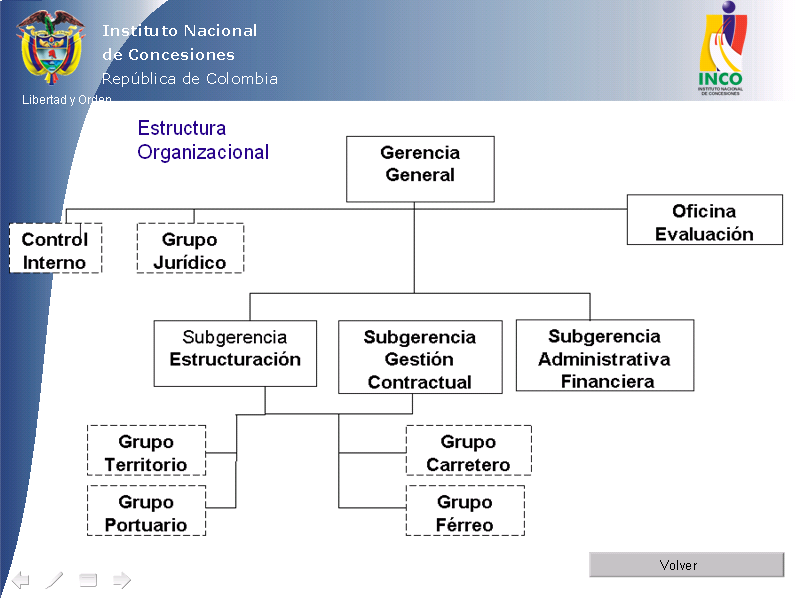 Mediante decreto 4165 de noviembre 3 de 2011 “Por el cual se cambia la naturaleza jurídica, cambia de denominación y se fijan otras disposiciones del Instituto Nacional de Concesiones — INCO” se cambió la denominación a Agencia Nacional de Infraestructura, de esta ultima su estructura y funciones. En el Artículo 3º del Decreto 4165, se establece que la Agencia Nacional de Infraestructura, ANI, tiene como objeto planear, coordinar, estructurar, contratar, ejecutar, administrar y evaluar proyectos de concesiones y otras formas de Asociación Público Privada - APP, para el diseño, construcción, mantenimiento, operación, administración y/o explotación de la infraestructura pública de transporte en todos sus modos y de los servicios conexos o relacionados y el desarrollo de proyectos de asociación público privada para otro tipo infraestructura pública cuando así lo determine expresamente el Gobierno Nacional respecto de infraestructuras semejantes a las enunciadas en este artículo, dentro del respeto a las normas que regulan la distribución de funciones y competencias y su asignación.Mediante decreto 4164 de noviembre 3 de 2011 se reasignan parcialmente las funciones relacionadas con la estructuración, celebración y gestión contractual de proyectos de concesión asociados a las áreas de los aeródromos. Mediante Decreto 1745 de 2013 se modificó el artículo 7o del Decreto número 4165 de 2011, de ésta se resalta que la creación de la Vicepresidencia Ejecutiva y se le asignaron funciones, fue modificado con Decreto 2191 de 2016.FUNCIONES GENERALESSon funciones generales de la Agencia Nacional de Infraestructura ANI:Identificar, evaluar la viabilidad y proponer iniciativas de concesión u otras formas de Asociación Público Privada para el desarrollo de la infraestructura de transporte y de los servicios conexos o relacionados.Planear y elaborar la estructuración, contratación y ejecución de los proyectos de concesión u otras formas de Asociación Público Privada para el diseño, construcción, mantenimiento, operación, administración y/o explotación de la infraestructura pública y de los servicios conexos o relacionados, que hayan sido previamente identificados por el Ministerio de Transporte «asignados por el Gobierno Nacional.Crear y administrar un banco de proyectos de infraestructura de transporte que sean susceptibles de desarrollarse mediante concesión u otras formas de Asociación Público Privada.Definir metodologías y procedimientos en las etapas de planeación, pre-adjudicación, adjudicación, post-adjudicación y evaluación de proyectos de concesión u otras formas de Asociación Público Privada a su cargo.Elaborar los estudios para definir los peajes, tasas, tarifas, contribución de valorización y otras modalidades de retribución por el diseño, construcción, operación, explotación, mantenimiento o rehabilitación de la infraestructura relacionada con los proyectos de concesión u otras formas de Asociación Público Privada a su cargo.Elaborar los estudios y adelantar las acciones necesarias para recopilar la información de carácter predial, ambiental y social requerida para una efectiva estructuración y gestión de los proyectos de concesión u otras formas de Asociación Público Privada a su cargo.Identificar y proponer, como resultado del análisis de viabilidad técnica, económica, financiera y legal, las modificaciones requeridas a los proyectos de concesión u otras formas de Asociación Público Privada a su cargo, con la finalidad de asegurar condiciones apropiadas para el desarrollo de los mismos.Realizar directa o indirectamente la estructuración técnica, legal y financiera de tos proyectos de concesión u otras formas de Asociación Público Privada a su cargo, con base en los lineamientos y políticas fijadas por las entidades encargadas de la planeación del sector transporte y por el Consejo Nacional de Política Económica y Social, CONPES.Coordinar y gestionar, directa o indirectamente, la obtención de licencias y permisos, la negociación y la adquisición de predios y la realización de las acciones requeridas en el desarrollo de los proyectos de concesión u otras formas de Asociación Público Privada a su cargo.Adelantar los procesos de expropiación administrativa o instaurar las acciones judiciales para la expropiación, cuando no sea posible la enajenación voluntaria de los inmuebles requeridos para la ejecución de los proyectos a su cargo.Identificar, analizar y valorar los riesgos de los proyectos de concesión u otras formas de Asociación Público Privada a su cargo e incorporar en todos los contratos de concesión y sus modificaciones las reglas de distribución de riesgos de forma que sea explícita la asunción de riesgos de cada tina de las partes.Evaluar y hacer seguimiento a los riesgos contractuales e institucionales y proponer e implementar medidas para su manejo y mitigación.Controlar la evolución de las variables relacionadas con las garantías otorgadas por la Nación durante la vigencia de los contratos cíe concesión u otras formas de Asociación Público Privada a cargo de la entidad, y calcular y actualizar los pasivos contingentes, si hubiere lugar a ello, para cubrir dichas garantías, de acuerdo con las normas legales vigentes y los lineamientos impartidos por el Ministerio de Hacienda y Crédito Público.Coordinar con el Instituto Nacional de Vías - INVIAS y la Unidad Administrativa Especial de la Aeronáutica Civil AEROCIVIL la entrega y recibo de las áreas y/o la infraestructura de transporte asociadas a los proyectos de concesión u otras formas de Asociación Público Privada a su cargo.Ejercer las potestades y realizar las acciones y actividades necesarias para garantizar la oportuna e idónea ejecución de los contratos a su cargo y para proteger el interés público, de conformidad con la ley.Supervisar, evaluar y controlar el cumplimiento de la normatividad técnica en los proyectos de concesión y otras formas de Asociación Público Privada a su cargo, de acuerdo con las condiciones contractuales.Realizar la medición y/o seguimiento de las variables requeridas en cada proyecto para verificar el cumplimiento de los niveles de servicio y demás obligaciones establecidas en los contratos de concesión u otras formas de Asociación Público Privada a su cargo.Asesorar a las entidades descentralizadas, territorial frente o por servicios y a las entidades nacionales, en la estructuración técnica, legal y financiera de proyectos de concesión u otras formas de Asociación Público Privada, para lo cual se suscribirán los convenios y contratos que sean necesarios.Administrar y operar de forma temporal la infraestructura ferroviaria nacional cuando por razones de optimización del servicio ésta haya sido desafectada de un contrato de concesión y hasta tanto se entregue a un nuevo concesionario o se disponga su entrega definitiva al Instituto Nacional de Vías, INVIAS.Adelantar con organismos internacionales o nacionales, de carácter público o privado, gestiones, acuerdos o contratos para el desarrollo de actividades relacionadas con su objeto, tales como la realización de estudios o la estructuración de proyectos de concesión u otras formas de Asociación Público Privada o la prestación de servicios de consultoría.Las demás funciones que se le asignen de conformidad lo establecido en la ley.ESTRUCTURA ORGANICALa Agencia Nacional de Infraestructura ANI, según el Artículo 6º del Decreto 4165 de 2011, se creó con los órganos de dirección y administración y con la estructura orgánica, la cual se modificó mediante Decreto 1745 de 2013, se encuentra disponible para consulta en la página web.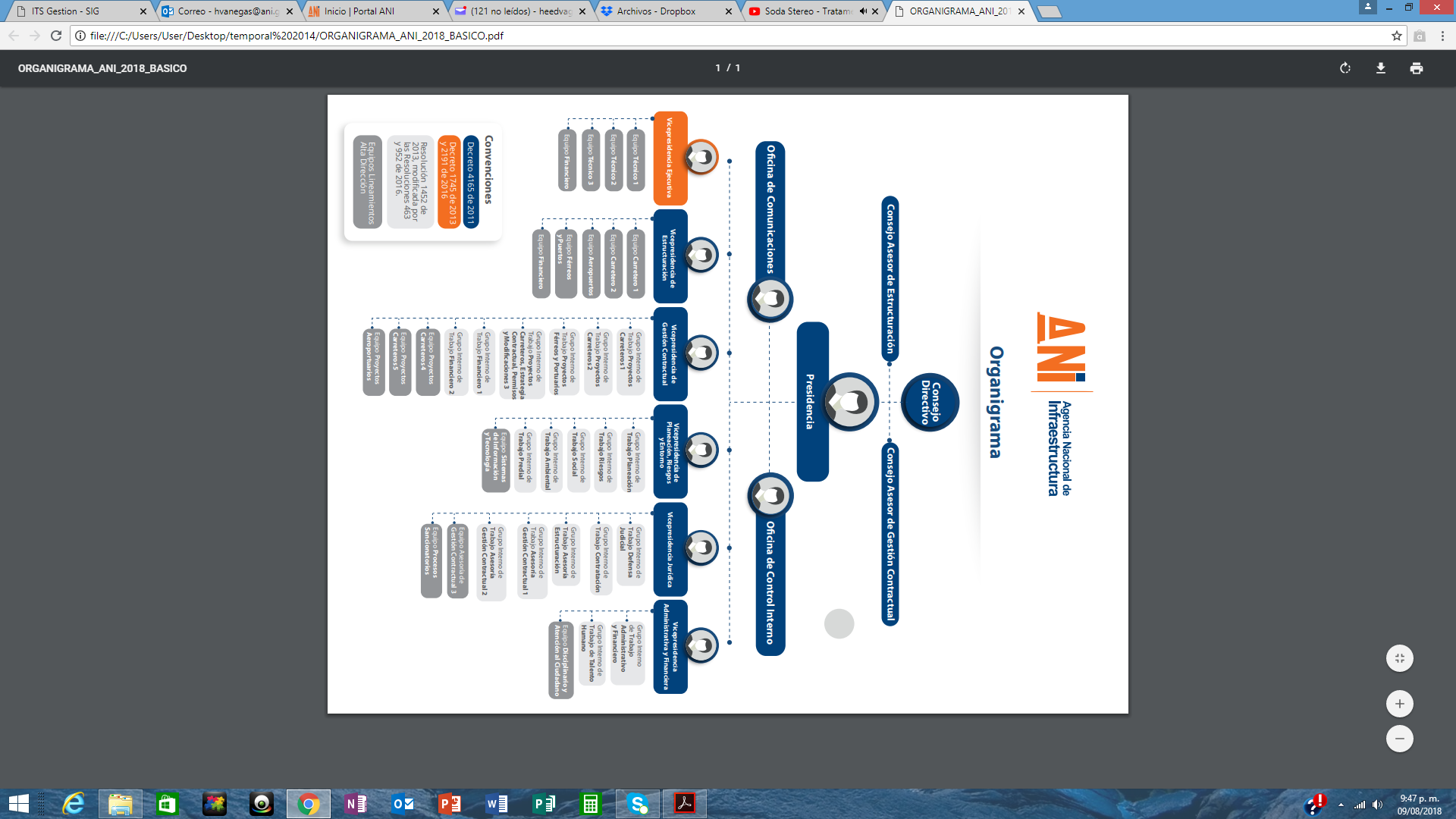 MisiónDesarrollamos infraestructura a través de Asociaciones Público Privadas, para generar conectividad, servicios de calidad y desarrollo sostenible. Nuestra gestión se basa en el trabajo en equipo y el crecimiento personal y profesional de nuestro talento humano.VisiónPara el año 2021 la infraestructura de transporte nacional estará entre las mejores de Latinoamérica y la ANI será reconocida a nivel mundial como una entidad modelo en la estructuración y gestión de proyectos.2. Diagnóstico de la gestión documental El INCO recibió en el año 2004,  lineales de documentos y 10.390 planos que correspondían a 10 años de gestión en concesiones de las diferentes entidades de las que se recibió la documentación cuya entrega no se realizó en las condiciones técnicas adecuadas, a continuación nos permitimos informar cómo fueron recibidos dichos archivos:De FerrovíasSin clasificación, los documentos de un contrato específico se encontraban desintegrados en varias cajas de la oficina jurídica, vicepresidencia, presidencia.Los documentos no estaban ordenados como lo estipula el acuerdo 042/00 del archivo General de , sin embargo los documentos estaban foliadosEl inventario documental no cumple con lo establecido el acuerdo 042/00 del AGNSe realizó acta de entrega de los documentos-Del Ministerio de Transporte:Los documentos estaban clasificadosLos documentos no estaban ordenados pero estaban foliados.Se firmó acta de entrega formalDel INVIASSin clasificación, los documentos de los proyectos se encontraban totalmente revueltos en las cajas, no se sabía que era de cada contrato.Los documentos no estaban ordenados ni foliadosEl inventario documental no cumple con lo establecido el acuerdo 042/00 del AGNSe encontraron documentos mutiladosSe encontró que los documentos inventariados en algunos casos no correspondían al documento real.La documentación entregada relacionada con las concesiones, está incompletaNo entregaron ni los estudios, ni diseños ni planos No recibimos los contratos de las  interventoríasLas comunicaciones oficiales se encuentran dispersas. Hay carpetas  con documentos de varias concesiones  mezclados.Hay documentos contractuales entre las comunicaciones oficialesEn atención a esto se emprendió la organización de estos documentos de lo cual se obtuvo los siguientes resultados:Se clasificó cada contrato con los documentos correspondientes al desarrollo del mismo y ahora es posible identificar cada una de los contratos de interventorías que han tenido las concesiones. Los contratos originales entregados por INVIAS no se encuentran debidamente ordenados, foliados y sí hay documentos repetidos. En las alternativas para mitigar esta problemática se encuentra la digitalización de esta información.Ahora los documentos se encuentran en unidades de almacenamiento normalizadas y debidamente identificadas.Existe un inventario documental completo con un proceso de descripción adicional en el campo de contenido.En el año 2012 se comenzó a recibir en la Agencia Nacional de Infraestructura la documentación de los contratos de Aeródromos por parte de la Aeronáutica Civil, la documentación a entregar no se encuentra conforme las normas de Archivo, por lo que se solicitó a Archivo General de la Nación acompañamiento para que esa entidad entregara la documentación como debía ser, y emitió el Decreto 029 de 2015 que regula la forma en que debe ser entregada la documentación.Desde el inicio del año 2012 se ha solicitado a la Aeronáutica Civil el cumplimiento de las normas de archivo en la entrega de la documentación a la Agencia Nacional de Infraestructura, sin embargo a la fecha no ha sido posible realizar la recepción de los archivos , por lo cual la Agencia Nacional de Infraestructura a través del área de Gestión Documental solicito a el apoyo respectivo al Archivo General de la Nación, entidad que en el mes de enero de 2015 emitió el Decreto 029 de 2015 del cual se ha solicitado el cumplimiento a la Aeronáutica Civil mediante varias comunicaciones, a la fecha no ha habido ningún avance.Para evitar inconvenientes respecto al contenido de las carpetas que entregará la Aeronáutica Civil la Agencia Nacional de Infraestructura realizará el levantamiento de la información contenida en cada carpeta mediante la elaboración de una hoja de control.Problemática actual:Dentro de las carpetas de los contratos de concesión de carreteras que entregó el INVIAS hay documentos que pueden ser de un proyecto específico pero en algunos casos hemos encontrado documentos que nos son del contrato en el que se encuentran, esto posiblemente se debió a que en esa entidad un supervisor manejaba varios proyectos y no se tuvo el suficiente cuidado de no mezclarlos.Aún persiste la entrega de los documentos al archivo  mucho tiempo después de haberse generado, sobre todo de los Grupos Internos de Trabajo Financieros.Aún subsisten inconvenientes para la debida organización de los documentos pues para la gestión de un Contrato de Concesión tienen que ver varias dependencias y en algunos casos los documentos se quedan en archivos diferentes al del contrato de Concesión.Es necesaria la implementación de los flujos documentales en el sistema de Gestión DocumentalEl área de archivo con el apoyo de la Vicepresidencia Administrativa y Financiera y la Gerencia Administrativa y Financiera, desde el año 2004 ha venido ejecutando el Programa de Gestión Documental dentro del cual se ha realizado:Capacitación en procesos de archivo Se ha implementado el Sistema de Gestión Documental Orfeo,Se ha elaborado las tablas de retención documental,Se ha elaborado los manuales de procesos y procedimientos de archivo y correspondenciaHa adecuado el depósito de archivo ubicado en el Barrio FontibónHa generado copias de seguridad de documentos en rollos de microfilmación y Discos Duros de documentos digitalizadosDesde octubre del año 2009 asumió los procesos de archivo para los grupos Carretero, Puertos y férreo teniendo en cuenta que los archivos llegaban deteriorados y desordenados Desde finales del año 2012 se ha tratado de centralizar el manejo de la documentación en las Vicepresidencias con la contratación de un Archivista para cada una, estas personas han venido levantando inventarios documentales y organizando documentación a fin de poder conservar y controlar el manejo documental.Desde el año 2014 se ha contratado un servicio de Outsourcing para el cumplimiento del Acuerdo 008 de 2014 del Archivo General de la Nación.Otro de los grandes inconvenientes es que a pesar de haber centralizado el 80% de los archivos de la entidad el área de Gestión Documental no tiene control sobre documentos que no son radicados y que son generados al interior de las dependencias tales como Actas, modificaciones de contratos que si no son entregadas no es posible detectar que se generaron, en varios casos los supervisores de los proyectos reciben documentos  a la mano sin radicar y que finalmente nunca son entregados al archivo, este es uno de los factores por los cuales se han presentado hallazgos de los organismos de control.Riesgos en la gestión documental   Identificación de riesgos potencialesPlan de acción para evitar los riesgos:Riesgo naturalTerremotoRiesgo técnicoSoftware-backups-virus-descuido, Instalaciones para archivo lejos de la entidad.Amenazas por actividades humanasRobo, terrorismo, sabotaje, vandalismo por mala manipulación de los documentos, Incendio.RIESGOPLAN DE EMERGENCIATerremotoTener los backups de sistemas de información y documentos esenciales fuera de la ciudad donde no exista el riesgo o donde en caso de terremoto no sean afectados. Software- virus-descuido, Instalaciones para archivo de  documentos deficientesEstableciendo políticas de backups de sistemas, software antivirus, sistema de protección para redes como Firewall, establecimiento de procesos de perfiles para acceso a diversos datos de la compañía y paswords.Robo, terrorismo, sabotaje, vandalismo por mala manipulación de los documentos, Incendio.Establecer  sensibilización a los funcionarios sobre la seguridad de la información, tener cámaras de seguridad en sitios donde se conserve archivos y sistemas de información, seguridad en el acceso a ciertos documentos, unidades de almacenamiento con llave, backups de información, sistemas de detección de humo con alarma para incendios, extintores.-MATRIZ DE DIAGNOSTICO GENERALMATRIZ DE DIAGNOSTICO GENERALMATRIZ DE DIAGNOSTICO GENERALMATRIZ DE DIAGNOSTICO GENERALMATRIZ DE DIAGNOSTICO GENERALMATRIZ DE DIAGNOSTICO GENERALExisteApoyo en TecnologíaExiste política o reglamentaciónCumplimientoAspectos a Mejorar1. ELABORACIÓN Y PRODUCCIÓN DE DOCUMENTOS1. ELABORACIÓN Y PRODUCCIÓN DE DOCUMENTOS1. ELABORACIÓN Y PRODUCCIÓN DE DOCUMENTOS1. ELABORACIÓN Y PRODUCCIÓN DE DOCUMENTOS1. ELABORACIÓN Y PRODUCCIÓN DE DOCUMENTOS1. ELABORACIÓN Y PRODUCCIÓN DE DOCUMENTOSFormatos documentales normalizados, creación y diseño de documentosSIDisponibles en la Página WebSistema Integrado de Gestión. Solo el GIT de planeación autoriza la creación de formatos nuevosSIFormatos de Comunicaciones oficiales normalizadasSIDisponibles en la Página Web y en el Sistema de Gestión Documental OrfeoSistema Integrado de GestiónSIGestión de informesSILa presentación de informes internos se encuentra en la Página Web, la forma de presentar informes externos está en la circular 014 de 2013Sistema Integrado de GestiónSILos medios magnéticos de los informes como USB o Disco Duro no están quedando en el sistema de gestión documental pues el volumen es muy alto. Existen en archivo un volumen considerable que debe ser migrado.Gestión de directricesSISolo para las circulares se usa Orfeo, el formato está en Orfeo y la Página WebManual de Organización de Archivos de gestión (índice de resoluciones), circular 005 de 2007 sobre numeración de actos administrativos y contractualesNumeración de Resoluciones por OrfeoSIMateriales adecuados para la producción documental y reprografíaSIImpresoras y scaners adecuados, fotocopiadorasManual de Sistema Integrado de conservación documental publicado en la Página Web. Resolución 690 de 2012 cero papel regula la cantidad de copiasSIDiplomática DocumentalSILos formatos se encuentran en la Página WebResoluciones 297 y 852 de 2012Instructivo sobre lineamientos para revisión y aprobación de documentosSIRegistro de Activos de informaciónSe elabora en excelSe encuentra publicado en la página webSIÍndice de información clasificada y Reservada SIPágina WebLey 1712 de 2014siSe encuentra a cargo de la Vicepresidencia Jurídica2. RECEPCION DE DOCUMENTOS2. RECEPCION DE DOCUMENTOS2. RECEPCION DE DOCUMENTOS2. RECEPCION DE DOCUMENTOS2. RECEPCION DE DOCUMENTOS2. RECEPCION DE DOCUMENTOSVentanilla Única de recepción y envío de comunicaciones oficialesSISe pueden radicar peticiones quejas y reclamos desde la página web de la ANI en Orfeo y los Concesionarios e Interventorías pueden radicar documentos vía webResoluciones 297 y 852 de 2012SIAlgunos anexos se reciben en las dependencias afectando el control documentalRadicación de documentos centralizadaSISistema de Gestión Documental OrfeoResoluciones 297 y 852 de 2012Digitalización de documentosSISistema de Gestión Documental Orfeo (SGDO)NOFalta implementar la digitalización con valor probatorioControl entrega de documentosSILos documentos se reciben por el SGDO, también se controla con planillas de entregaProcedimientos de correspondenciaSI3. DISTRIBUCION DE DOCUMENTOS3. DISTRIBUCION DE DOCUMENTOS3. DISTRIBUCION DE DOCUMENTOS3. DISTRIBUCION DE DOCUMENTOS3. DISTRIBUCION DE DOCUMENTOS3. DISTRIBUCION DE DOCUMENTOSDistribución de Comunicaciones OficialesSISe distribuyen por el SGDO en el 80% de las dependencias de la entidad, de acuerdo con las competencias de las dependencias. el archivo físico está centralizado para la parte misionalProcedimientos de correspondenciaSIEs necesario centralizar el 95% del archivoControl de devolucionesSISi el documento está mal direccionado se reasigna por el sistema y en físico, si es una devolución del servicio de correo se registra en el SGDO y se le informa a quien proyecto el documento por el sistemaCapacitación de Orfeo UNIANISIEnvío de documentosSISe envían por certimail, se deja registro de entregas al servicio postal en el SGDO y de las entregas con motorizado.Procedimientos de correspondencia4. TRAMITE DE DOCUMENTOSSISe tramitan las respuestas por el SGDO, se anexa al radicado padre la respuesta. Se lleva registro histórico de lo sucedido con los documentos en el SGDInstructivo de respuesta a un radicado padreSI5. ORGANIZACIÓN DE DOCUMENTOSSISe llevan inventarios documentales que se guardan en el servidor, se llevan expedientes electrónicos en el SGDOManual de organización de archivos de GestiónSINo se realiza en todas las dependenciasTransferencias documentalesSISe realiza con inventario documental y se realiza un memorando radicado en el SGDOManual de organización de archivos de GestiónSIAlgunas series documentales nunca han sido entregadas al archivo a pesar de haber sido solicitadas6. CONSULTA DE DOCUMENTOSSISe pueden consultar documentos SGDO si se tiene el permiso para acceder, se envían documentos por correo electrónico, también se pueden consultar en físico.Manual de organización de archivos de GestiónSI7. CONSERVACIÓN DE DOCUMENTOSSISe digitalizan documentos de alta consulta para la conservación del originalManual de Sistema Integrado de conservación de archivosSI8. DISPOSICIÓN FINAL DE DOCUMENTOS8. DISPOSICIÓN FINAL DE DOCUMENTOS8. DISPOSICIÓN FINAL DE DOCUMENTOS8. DISPOSICIÓN FINAL DE DOCUMENTOS8. DISPOSICIÓN FINAL DE DOCUMENTOS8. DISPOSICIÓN FINAL DE DOCUMENTOSEliminación periódicaNOManual de organización de archivos de GestiónNo se han realizado procesos de selección de documentos a eliminar según al TRDTransferencia de documentos permanentesSIManual de organización de archivos de GestiónNo se ha realizado transferencia al Archivo General de la Nación